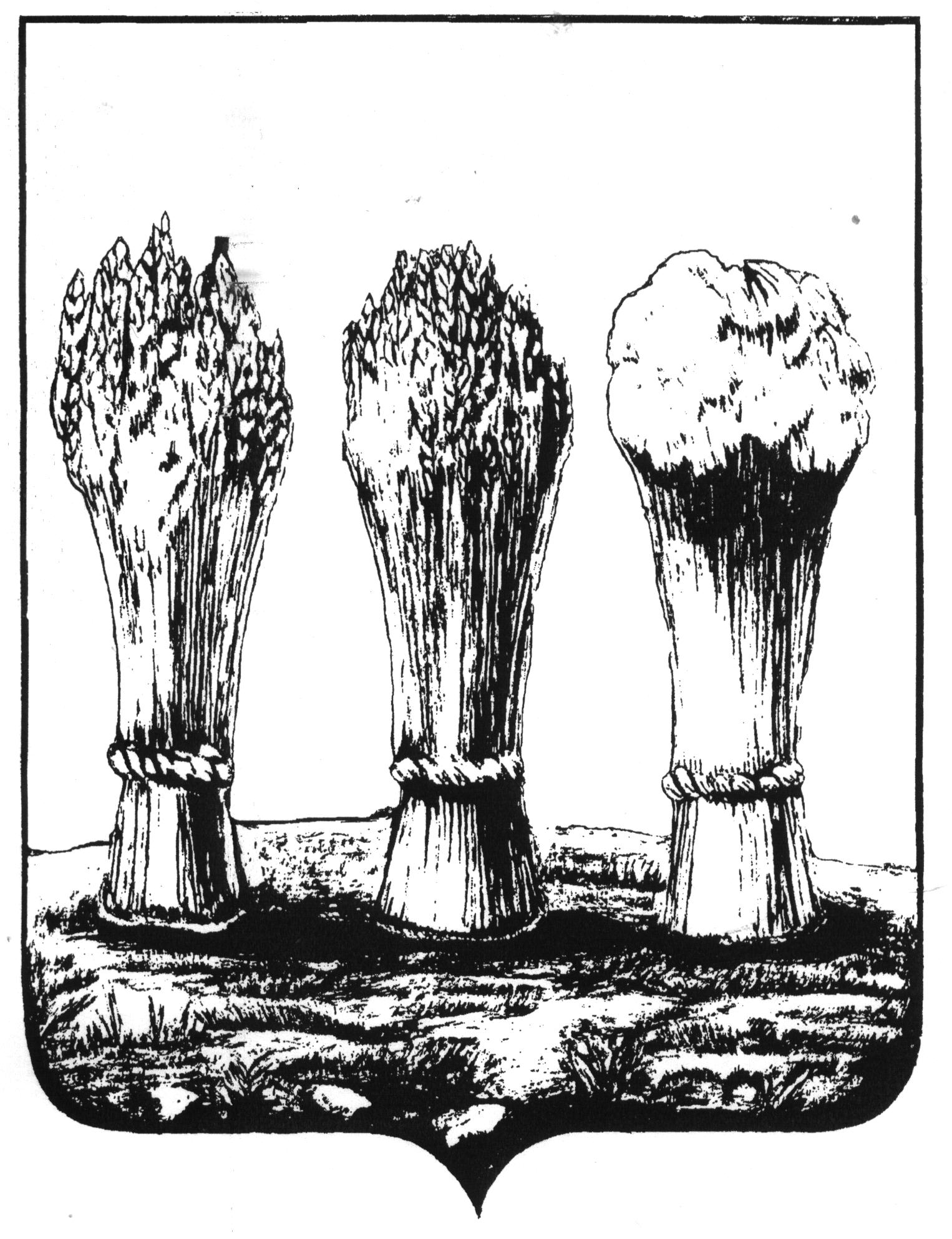 УПРАВЛЕНИЕ ОБРАЗОВАНИЯ ГОРОДА ПЕНЗЫМуниципальное бюджетное общеобразовательное учреждение средняя общеобразовательная школа № 59 г. Пензы(МБОУ СОШ № 59 г. Пензы)ПРИКАЗ12.10.2020									№133-оп«Об установлении масочного режима»На основании письма Министерства образования Пензенской области от 12.10.2020 года №4206ин/01-1, в связи с неблагоприятной эпидемиологической обстановкой, в целях предупреждения распространения новой короновирусной инфекции, ПРИКАЗЫВАЮ:Ввести в школе обязательный масочный режим для всех сотрудников учреждения. Без масок могут находиться только учителя во время проведения уроков, с соблюдением социального дистанцирования.Контроль за соблюдением настоящего приказа оставляю за собой. И.о. директора 	________________	 Т.Н. Тихомирова 